品質性能試験申込書　　　（骨材のアルカリシリカ反応性試験）（一財）建材試験センター　西日本試験所　殿（一財）建材試験センター「品質性能試験業務約款」　　に同意のうえ試験を申し込みます。太枠内をご記入下さい。※当センターで廃棄する場合、別途費用がかかる場合があります。　ご案内                                                                                                            Ver.202105141. 試験申込及び試験で知り得た情報は守秘致します。2. 請求書は試験料金が確定した後、発行致します。お支払いは、原則として請求書発行日から６０日以内にお願い致します。3. 請求書及び報告書は連絡担当者に送付します。別途､ご要望があれば備考欄にご記入下さい。4. 報告書は受付番号毎に作成します。試験項目や試験体の種類別に報告書が必要な場合は、受付時にお申し出下さい。5. 申込書は必要事項をご記入後FAXでお申し込み下さい。（メール可）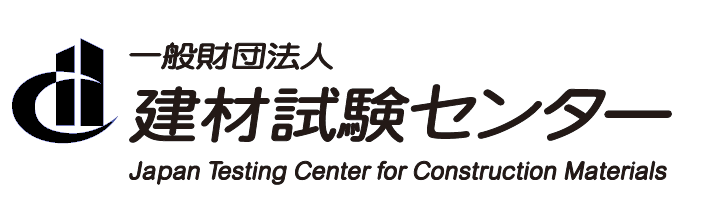 受　付番　号第　　　　　　　　号受付日　　  　年　  　月 　 　日依　頼　者報告書宛　名ﾌﾘｶﾞﾅ依　頼　者報告書宛　名会社名依　頼　者報告書宛　名住　所〒〒〒〒〒依　頼　者連　絡担当者※請求書･報告書の送付先になります。※報告書宛名と同じ場合は会社名･住所の記入は不要です。※報告書宛名と同じ場合は会社名･住所の記入は不要です。※報告書宛名と同じ場合は会社名･住所の記入は不要です。※報告書宛名と同じ場合は会社名･住所の記入は不要です。※報告書宛名と同じ場合は会社名･住所の記入は不要です。※報告書宛名と同じ場合は会社名･住所の記入は不要です。依　頼　者連　絡担当者※請求書･報告書の送付先になります。会社名依　頼　者連　絡担当者※請求書･報告書の送付先になります。住　所〒〒〒〒〒依　頼　者連　絡担当者※請求書･報告書の送付先になります。部署名氏　名氏　名依　頼　者連　絡担当者※請求書･報告書の送付先になります。TEL:TEL:FAX:FAX:E-mail:E-mail:試験体概要試験の目的：　JNLA試験　　　　　　その他（　　　　　　　　　　　　）試験の目的：　JNLA試験　　　　　　その他（　　　　　　　　　　　　）試験の目的：　JNLA試験　　　　　　その他（　　　　　　　　　　　　）試験の目的：　JNLA試験　　　　　　その他（　　　　　　　　　　　　）試験の目的：　JNLA試験　　　　　　その他（　　　　　　　　　　　　）試験の目的：　JNLA試験　　　　　　その他（　　　　　　　　　　　　）試験の目的：　JNLA試験　　　　　　その他（　　　　　　　　　　　　）試験体概要産地（採取場所）：産地（採取場所）：産地（採取場所）：産地（採取場所）：産地（採取場所）：産地（採取場所）：産地（採取場所）：試験体概要種類：　　　　  　 原石名：　　　　 　  採取日：　      数量：約40kg　試料返還：要・不要※種類：　　　　  　 原石名：　　　　 　  採取日：　      数量：約40kg　試料返還：要・不要※種類：　　　　  　 原石名：　　　　 　  採取日：　      数量：約40kg　試料返還：要・不要※種類：　　　　  　 原石名：　　　　 　  採取日：　      数量：約40kg　試料返還：要・不要※種類：　　　　  　 原石名：　　　　 　  採取日：　      数量：約40kg　試料返還：要・不要※種類：　　　　  　 原石名：　　　　 　  採取日：　      数量：約40kg　試料返還：要・不要※種類：　　　　  　 原石名：　　　　 　  採取日：　      数量：約40kg　試料返還：要・不要※試験体概要(備考欄へ別途記載事項がある場合はご記入ください。)(備考欄へ別途記載事項がある場合はご記入ください。)(備考欄へ別途記載事項がある場合はご記入ください。)(備考欄へ別途記載事項がある場合はご記入ください。)(備考欄へ別途記載事項がある場合はご記入ください。)(備考欄へ別途記載事項がある場合はご記入ください。)(備考欄へ別途記載事項がある場合はご記入ください。)試験内容試験項目試験項目実施項目に○をつける試験内容・アルカリシリカ反応性試験〔化学法〕（JIS A 1145）・アルカリシリカ反応性試験〔化学法〕（JIS A 1145）試験内容・アルカリシリカ反応性試験〔モルタルバー法〕（JIS A 1146）・アルカリシリカ反応性試験〔モルタルバー法〕（JIS A 1146）試験内容・アルカリシリカ反応性試験方法〔迅速法〕（JIS A 1804）超音波伝ぱ速度率・アルカリシリカ反応性試験方法〔迅速法〕（JIS A 1804）超音波伝ぱ速度率試験内容・アルカリシリカ反応性試験方法〔迅速法〕（JIS A 1804）相対動弾性係数・アルカリシリカ反応性試験方法〔迅速法〕（JIS A 1804）相対動弾性係数試験内容・アルカリシリカ反応性試験方法〔迅速法〕（JIS A 1804）長さ変化率・アルカリシリカ反応性試験方法〔迅速法〕（JIS A 1804）長さ変化率その他報告書必要部数：　　　　　部（ご記入が無い場合は1部発行致します。）報告書必要部数：　　　　　部（ご記入が無い場合は1部発行致します。）報告書必要部数：　　　　　部（ご記入が無い場合は1部発行致します。）その他発行希望日：有（　　　　　年　　　月　　　日）　　/　無発行希望日：有（　　　　　年　　　月　　　日）　　/　無発行希望日：有（　　　　　年　　　月　　　日）　　/　無その他事前打合：有・西日本試験所側担当者名（　　　　　　　　　）/　無事前打合：有・西日本試験所側担当者名（　　　　　　　　　）/　無事前打合：有・西日本試験所側担当者名（　　　　　　　　　）/　無その他見積番号：前回受付番号：前回受付番号：備　考上記､連絡担当者様以外で請求書宛名・請求書、報告書送付先等､ご希望があればご記入願います。上記､連絡担当者様以外で請求書宛名・請求書、報告書送付先等､ご希望があればご記入願います。上記､連絡担当者様以外で請求書宛名・請求書、報告書送付先等､ご希望があればご記入願います。